THE HOPE HUB CHARITY GOLF DAY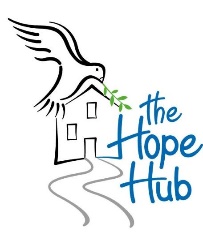 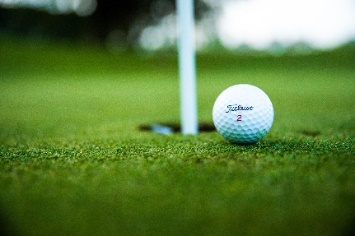 Thursday 22nd September 2022 at WEYBROOK PARK GOLF CLUBENTRY FORMTeam entry into our 4 ball is £280 (£70 per player)This fee includes: Coffee/tea & bacon bap on arrival, 18 holes of golf – 4 ball best two to count on each hole, Prizes for 1st 2nd and 3rd placed teams, Nearest the pin competitions, 2 course meal and a donation to The Hope Hub CharityTeam Name –  _______________________________________Captain’s Name  _____________________________________ Contact details – Email                              Tel No.Please return completed form & enclose a cheque for £280 made payable to ‘The Hope Hub’ & posted to:FAO. Paul Amphlett, The Hope Hub Building (Behind Library), Knoll Rd, Camberley, Surrey GU15 3SYor make a payment by BACS of £280 using the bank details below:CAF Bank, sort code 40-52-40, acc no. 00031635. Please put ‘Golf Day + Capt surname’ as a reference on the payment, so we know what this relates to when it comes through.Contact: Paul Amphlett Telephone: 07429216565 Email: fundraising@thehopehub.org.uk,Reg. Charity No: 1176452 
NameGolf ClubHandicap IndexCaptainPlayer 2Player 3Player 4